Publicado en Madrid el 19/06/2019 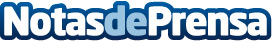 Mañana se entregan los IED Design Awards, premios al mejor diseño La gala anual organizada por IED Madrid premia los mejores diseños y profesionales del año, en categorías que comprenden desde el diseño de moda, al gráfico, audiovisual o de interiores. La estrella de la noche será la diseñadora británica Katharine Hamnett, que recogerá el premio de honor a toda una carreraDatos de contacto:Fernanda Díaz683372899Nota de prensa publicada en: https://www.notasdeprensa.es/manana-se-entregan-los-ied-design-awards Categorias: Fotografía Interiorismo Moda Comunicación Marketing Eventos Premios http://www.notasdeprensa.es